1. Comunicazioni della f.i.g.c.	38202. Comunicazioni della lega nazionale dilettanti	38202.1 Comunicati Ufficiali L.N.D.	38202.2 Circolari Ufficiali L.N.D.	38203. Comunicazioni del Comitato Regionale Lombardia	38203.1 SPORTELLO LEGALE	38203.2 Segreteria	38203.2.1 RIUNIONI ANNUALI CON SOCIETA’ E PREMIAZIONI DELEGAZIONI PROVINCIALI	38203.2.2 SORTEGGIO JUNIORES REGIONALI FASCIA B: ABBINAMENTO PRIMO TURNO – GARA 4	38213.2.3 FINALI COPPA ITALIA e lombardia	38223.2.4 MODIFICA DATE GARE PLAY OFF SECONDA CATEGORIA	38223.2.5 Criteri di ripartizione degli incassi per gare PLAY OFF di sola andata	38223.3 Campionato FEmminile	38233.3.1 pubblicazione classifica promozione gir b E 1° TURNO PLAY OFF	38233.4 Campionato Calcio a cinque	38243.5 Campionato PARALIMPICO 1°LIVELLO, 2°LIVELLO, 3°LIVELLO	38243.5.1 Pubblicazione COMUNICATO UFFICIALE	38244. Comunicazioni per l’attività del Settore Giovanile Scolastico del C.R.L.	38244.1 Attività S.G.S. di competenza L.N.D.	38244.1.1 Programma gare play off ALLIEVI REGIONALI UNDER 18	38244.1.2 Sorteggio abbinamenti 1°-2° Turno Fasi Finali allievi regionali under 16	38254.1.3 RADUNO GIOVANI Calciatori	38264.2 Attività di competenza s.g.s.	38274.2.1 Pubblicazione circolare UFFICIALE	38274.2.2 INCONTRI INFORMATIVI SCUOLE CALCIO ÉLITE	38275. Notizie su Attività Agonistica	38286. Delibere della Corte Sportiva di Appello Territoriale	38306.1 Corte Sportiva di Appello Territoriale del CRL	3830Nessuna Comunicazione	38306.2 Tribunale Federale Territoriale del CRL	3830Nessuna Comunicazione	38307. Rettifiche	38308. Legenda	3831Legenda Simboli Giustizia Sportiva	38311. Comunicazioni della f.i.g.c. Nessuna comunicazione2. Comunicazioni della lega nazionale dilettanti 2.1 Comunicati Ufficiali L.N.D.Nessuna comunicazione2.2 Circolari Ufficiali L.N.D.Nessuna comunicazione3. Comunicazioni del Comitato Regionale Lombardia3.1 SPORTELLO LEGALESi comunica che è definitivamente operativo lo Sportello Legale a favore delle Società associate al C.R. Lombardia le quali, entro le ore 24 di ogni lunedì possono formulare domande o quesiti via mail (da indirizzo mail censito della Società). Indicando un referente ed un recapito telefonico, la Società verrà ricontattata telefonicamente dagli operatori dello Sportello. L’indirizzo mail a cui porre i quesiti è il seguentesportellolegale.lombardia@lnd.itLe modalità di funzionamento e ulteriori informazioni sono reperibili sulle slides pubblicate nelle news del sito www.crlombardia.it3.2 Segreteria3.2.1 RIUNIONI ANNUALI CON SOCIETA’ E PREMIAZIONI DELEGAZIONI PROVINCIALIDi seguito si pubblica il calendario delle riunioni annuali con Società e premiazioni delle Delegazioni Provinciali:3.2.2 SORTEGGIO JUNIORES REGIONALI FASCIA B: ABBINAMENTO PRIMO TURNO – GARA 4ERRATA CORRIGECon riferimento all’esito del sorteggio degli abbinamenti del 1° Turno della Fase Finale di Juniores Regionale Fascia “B” pubblicato a pag. 3802 del Comunicato Ufficiale n. 69 del 06.05.2022,ove scritto:Gara 4                  Seconda Girone C       –         Seconda Girone Asi legga, a correzione del refuso e come da esito dei sorteggi:Gara 4                  Seconda Girone L       –         Seconda Girone A3.2.3 FINALI COPPA ITALIA e lombardiaDi seguito si comunicano le date delle seguenti finali:						*modificheCOPPA ITALIA PROMOZIONE			S.D.C. Colicoderviese – U.S.D. Soncinesesabato 14 maggio 2022 ore 20.30 - Stadio C.S. “Città di Meda” Campo 1, Via Icmesa 23/25 – 20036 MedaCOPPA LOMBARDIA PRIMA CATEGORIA		A.S.D Galbiate 1974 – U.S.D. Fornovo S. Giovannimercoledì 18 maggio 2022 ore 20.30 – Comunale n.1, Via Monte Rosa – 20043 ArcoreCOPPA LOMBARDIA JUNIORES REGIONALE A	U.S.D. Cisanese – A.S.D. Calvairatemartedì 10 maggio 2022 ore 20.30 – C.S. Comunale Campo n.1 E.A., Via Pio X – 20049 ConcorezzeseCOPPA LOMBARDIA JUNIORES REGIONALE B	A.C. Football Leon – S.S.D. Città di Vigevano Srlmartedì 10 maggio 2022 ore 20.30 – Comunale n.1 E.A., Via Roma angolo Via Verdi – 20090 AssagoCOPPA LOMBARDIA JUNIORES PROVINCIALE:	A.S.D Altabrianza Tavernerio – S.S. Franco Scarioni 1925sabato 14 maggio 2022 ore 17.30–Com“Stefano Borgonovo”E.A., Largo Donatori di Sangue 3–20034 Giussano3.2.4 MODIFICA DATE GARE PLAY OFF SECONDA CATEGORIADi seguito si pubblicano le date modificate dei Play Off di Seconda Categoria:1° TURNO:	domenica 22 maggio 20222° TURNO:	domenica 29 maggio 20223° TURNO:	1° giornata giovedì 02 giugno 2022			2° giornata domenica 05 giugno 2022		3° giornata domenica 12 giugno 2022E' data facoltà alle delegazioni, per i gironi di propria competenza, di prevedere date differenti dal presente programma per le gare del 1° e 2° turno.3.2.5 Criteri di ripartizione degli incassi per gare PLAY OFF di sola andataSi riporta la vigente normativa relativa alla ripartizione degli incassi per le gare PLAY OFF di sola andata.Gli incassi delle gare play off di sola andata devono essere suddivisi tra le due Società partecipanti alla gara secondo i criteri di ripartizione sotto indicati e come da modello allegato.L’incasso lordo, detratti gli oneri fiscali nonché le spese di organizzazione complessivamente quantificate a titolo forfettario nella misura del 10%, sarà suddiviso al 50% tra le due società al termine della gara ed immediatamente liquidato alla società ospitata a cura della società ospitante.La Società ospitante, entro cinque giorni dalla disputa della gara, dovrà rimettere al Comitato Regionale il predetto documento allegato, debitamente compilato dalle società e comprovante l’avvenuta liquidazione della somma di competenza.Non è consentito stabilire l’ingresso gratuito, salvo intervenuti accordi tra le due Società interessate che dovranno essere comunicati al Comitato Regionale almeno tre giorni prima della data della gara.Le spese arbitrali delle gare di play off verranno addebitate direttamente a carico delle Società interessate ripartendole in parti uguali tra le due contendenti. Variazione Gare l.n.d. Nessuna comunicazione3.3 Campionato FEmminile3.3.1 1° TURNO PLAY OFF promozione girone bSulla base delle classifiche ufficiali, di seguito programma gare relativo al turno dei play-off:1°Turno – GARA UNICAGIRONE B                                                                          DATA    ORA                                                                       FEMMINILE VILLA VALLE	    CITTA’ DI BRUGHERIO     C.S.COMUNALE (E.A)             15/05/22 16:00  1A VILLA D’ALME’               VIA RONCO BASSO 5A.S.D. RIOZZESE al 2°Turno PLAY-OFF REGOLAMENTO PLAY OFF e PLAY OUT: Stralcio ALLEGATO del C.U. n°55 del 17-03-2022Al termine delle gare del 1º e 2º turno, in caso di parità al termine dei minuti regolamentari, verrà considerata vincente la squadra con una migliore posizione di classifica al termine del campionato 2021/2022 senza la disputa dei tempi supplementari.Variazione Gare calcio femminile Nessuna comunicazione3.4 Campionato Calcio a cinqueNessuna comunicazioneVariazione Gare calcio a 5 Nessuna comunicazione3.5 Campionato PARALIMPICO 1°LIVELLO, 2°LIVELLO, 3°LIVELLO  3.5.1 Pubblicazione COMUNICATO UFFICIALENessuna comunicazione4. Comunicazioni per l’attività del Settore Giovanile Scolastico del C.R.L.4.1 Attività S.G.S. di competenza L.N.D.4.1.1 Programma gare play off ALLIEVI REGIONALI UNDER 18 Di seguito si pubblica programma gare PLAY OFF 1° Turno:OTTAVI di FINALE – GARA UNICAVARESINA SPORT C.V.       CINISELLO                 C.S.COMUNALE N.1              11/05/22 18:00  1A VENEGONO SUPERIORE              P.ZA A.MORO N.3                  ARDOR LAZZATE             MORAZZONE                 COMUNALE "GIANNI BRERA"(E.A)  11/05/22 18:30  1A LAZZATE                         VIA FRANCO LARATTACALCIO MARIO RIGAMONTI    ALCIONE MILANO SSD A RL   C.S"ALDO PASOTTI" N.2 (E.A.)  11/05/22 17:45  1A BRESCIA FRAZIONE BUFFALORA      VIA SERENISSIMA 34  PROROGA      CITTA DI SEGRATE          VIGHENZI CALCIO           C.S.DON GIUSSANI (E.A)        11/05/22 16:00  1A SEGRATE                         VIA TRENTO SNCMARIANO CALCIO            GHEDI 1978                C.S.COMUNALE MARIANO N.1 (E.A 11/05/22 16:00  1A MARIANO COMENSE                 VIA PER CABIATEUNION VILLA CASSANO       ROZZANO CALCIO SRL SSD    CENTRO SPORTIVO COMUNALE      12/05/22 20:30  1A CASSANO MAGNAGO                 VIA PIAVE SANT ANGELO               SPORTING FRANCIACORTA ARL STADIO COMUNALE N. 1          11/05/22 18:30  1A SANT'ANGELO LODIGIANO           VIA FRANCESCO CORTESE            FIORENTE 1946 COLOGNOLA   TRITIUM CALCIO 1908 A RL  C.S. PARROCCHIALE(E.A.)       11/05/22 16:00  1A BERGAMO Q.RE COLOGNOLA          VIA S.SISTO,9REGOLAMENTO PLAY OFF e PLAY OUT SGS: Stralcio ALLEGATO del C.U. n°55 del 17-03-2022Al termine delle gare del 1º e 2º turno, in caso di parità al termine dei minuti regolamentari, verrà considerata vincente la squadra con una migliore posizione di classifica al termine del campionato 2021/2022 senza la disputa dei tempi supplementari.4.1.2 Sorteggio abbinamenti 1°-2° Turno Fasi Finali allievi regionali under 16Nella giornata di martedì 10 maggio 2022 si sono svolti i sorteggi per definire gli abbinamenti del 1° e 2° turno delle fasi finali della categoria:ALLIEVI REGIONALI UNDER “16”ABBINAMENTI 1°TURNO Gara UNICA - Domenica 15 Maggio 2022 ore 10.00 REGOLAMENTO: Stralcio ALLEGATO C.U. n°55 del 17-03-2022                                                                                                 A conclusione della gara, in caso di parità viene considerata vincente la squadra in migliore posizione di classifica al termine del Campionato (NON si disputano i tempi supplementari e/o calci di rigore).ABBINAMENTI 2°TURNO Gara UNICA - Domenica 22 Maggio 2022 ore 10.00 REGOLAMENTO: Stralcio ALLEGATO C.U. n°55 del 17-03-2022                                                                                                 A conclusione della gara, in caso di parità viene considerata vincente la squadra in migliore posizione di classifica al termine del Campionato (NON si disputano i tempi supplementari e/o calci di rigore).4.1.3 RADUNO GIOVANI CalciatoriIl C.R. Lombardia autorizza i seguenti raduni che avranno luogo presso il Centro Sportivo Bortolotti in Corso Europa 46 di Ciserano, Loc. Zingonia (Bg): - venerdì 13.05.2022 ore 18.00 riservato ai ragazzi nati dal 01.01.2008 al 31.12.2008; le persone preposte al suindicato raduno sono: Responsabile Organizzativo:       Luca Silvani Responsabile Tecnico:                  Matteo ForcellaMedico presente:                          Dott. Gianandrea Bellini Il raduno si svolgerà con le seguenti modalità: 2 gare 11 vs 11 da 2 tempi da 25’ ciascuno.- sabato 14.05.2022 ore 9.00 riservato ai ragazzi nati dal 01.01.2009 al 31.12.2009. le persone preposte al suindicato raduno sono: Responsabile Organizzativo:       Luca Silvani Responsabile Tecnico:                  Matteo ForcellaMedico presente:                          Dott. Santo Praticò Il raduno si svolgerà con le seguenti modalità: 2 gare 9 vs 9 da 2 tempi da 20’ ciascunoIn ogni categoria sarà garantita la partecipazione almeno per un tempo completo agli atleti convocati. Si ricorda che entro i quattro giorni precedenti ad ognuno dei raduni dovrà essere inviato allo scrivente C.R. Lombardia l’elenco nominativo dei partecipanti suddiviso per categoria.Nel ricordare che dovranno essere rispettate tutte le normative previste in merito dal C.U. 1 del S.G.S e tutti i successivi, si fa presente che i giovani partecipanti dovranno essere di età non inferiore a 12 anni. Tutti i partecipanti dovranno avere regolare nulla-osta delle rispettive società di appartenenza richiesto dalla Società organizzatrice del raduno.Variazione Gare S.G.S. Nessuna comunicazione4.2 Attività di competenza s.g.s.4.2.1 Pubblicazione circolare UFFICIALENessuna comunicazione4.2.2 INCONTRI INFORMATIVI SCUOLE CALCIO ÉLITE Nessuna comunicazione5. Notizie su Attività AgonisticaFASE FINALE ALLIEVI U18 REG.LIVARIAZIONI AL PROGRAMMA GAREGARA VARIATAGIRONE OTRISULTATIRISULTATI UFFICIALI GARE DEL 08/05/2022Si trascrivono qui di seguito i risultati ufficiali delle gare disputateGIUDICE SPORTIVOIl Giudice Sportivo, Dott. Rinaldo Meles, assistito dal rappresentante dell'A.I.A., De Leo Daniele, con la collaborazione del sig. Di Martino Enzo e Merati Giordano per quanto concerne le gare della L.N.D. e assistito dal Sostituto Giudice Sig. Scorziello Carmine e dal rappresentate A.I.A. Pedrani Ezio per quanto concerne le gare del S.G.S., ha adottato le decisioni che di seguito integralmente si riportano: GARE DEL 7/ 5/2022 PROVVEDIMENTI DISCIPLINARI In base alle risultanze degli atti ufficiali sono state deliberate le seguenti sanzioni disciplinari. CALCIATORI ESPULSI SQUALIFICA PER UNA GARA EFFETTIVA CALCIATORI NON ESPULSI I AMMONIZIONE DIFFIDA GARE DEL 8/ 5/2022 PROVVEDIMENTI DISCIPLINARI In base alle risultanze degli atti ufficiali sono state deliberate le seguenti sanzioni disciplinari. ALLENATORI I AMMONIZIONE DIFFIDA CALCIATORI ESPULSI SQUALIFICA PER UNA GARA EFFETTIVA CALCIATORI NON ESPULSI I AMMONIZIONE DIFFIDA 6. Delibere della Corte Sportiva di Appello Territoriale 6.1 Corte Sportiva di Appello Territoriale del CRLNessuna comunicazioneNessuna Comunicazione6.2 Tribunale Federale Territoriale del CRLNessuna comunicazioneNessuna Comunicazione7. RettificheNessuna comunicazione8. Legenda	Legenda Simboli Giustizia SportivaA    NON DISPUTATA PER MANCANZA ARBITRO               B    SOSPESA PRIMO TEMPO                              D    ATTESA DECISIONI ORGANI DISCIPLINRI              F    NON DISPUTATA PER AVVERSE CONDIZIONI ATMOSFERICHEG    RIPETIZIONE GARA PER CAUSE DI FORZA MAGGIORE     H    RECUPERO D'UFFICIO                               I     SOSPESA SECONDO TEMPO                            K    RECUPERO PROGRAMMATO                             M    NON DISPUTATA PER IMPRATICABILITA' CAMPO         P    POSTICIPO                                        R    RAPPORTO NON PERVENUTO                           U    SOSPESA PER INFORTUNIO D.G.                      W   GARA RINVIATA Y    RISULTATI di RAPPORTI PERVENUTI in RITARDO                     IL SEGRETARIO						    		 	IL PRESIDENTE    Davide Fenaroli		                               				             Carlo Tavecchio________________________________________________________________________________________________PUBBLICATO ED AFFISSO ALL’ALBO DEL COMITATO IN MILANO IL 10 MAGGIO 2022________________________________________________________________________________________________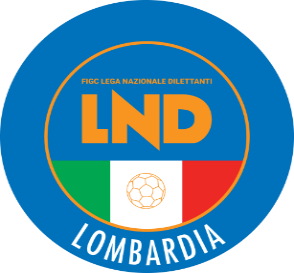 COMITATO REGIONALE LOMBARDIAVia RICCARDO PITTERI n° 95/2 20134 MILANO   Tel. 02.21722.899Sito Internet: lombardia.lnd.it   crllnd@pec.comitatoregionalelombardia.itCanale Telegram @lndlombardiaFacebook: Figc Lnd LombardiaSegreteria e Programmazione Gare:Tel. 02.21722.202-204 - Fax 02.21722.233 - E.mail: affarigeneralicrl@lnd.itTesseramento:Tel. 02.21722.206-207 - Fax 02.21722.231 - E.mail: tesseramentocrl@lnd.ittesseramento@pec.comitatoregionalelombardia.itSportello Unico:Tel. 02.21722.261-209 - Fax 02.21722.230 – E.mail: societacrl@lnd.it  Ufficio Stampa e Pubbliche relazioni:Tel./Fax 02.21722.205 - 347.4406339 - E.mail: ustampacrl@lnd.itServizio Pronto A.I.A.:Tel. 02.21722.408-410Giudice Sportivo Territoriale:giudicesportivocrl@pec.comitatoregionalelombardia.itCorte d’Appello Territoriale:cortedappello.tribunaleterritoriale@pec.comitatoregionalelombardia.itStagione Sportiva 2021/2022Comunicato Ufficiale N° 70 del 10/05/2022Stagione Sportiva 2021/2022Comunicato Ufficiale N° 70 del 10/05/2022Stagione Sportiva 2021/2022Comunicato Ufficiale N° 70 del 10/05/2022DELEGAZIONE DI BERGAMOVenerdì 10 giugno 2022 – ore 20.30Auditorium Casa del Giovane Via Gavazzeni 13 – BergamoDELEGAZIONE DI BRESCIAGiovedì 23 giugno 2022 – ore 20.30Sede da definireDELEGAZIONE DI COMOLunedì 20 giugno 2022 – ore 20.00Auditorium Istituto Don GuanellaVia Tommaso Grossi 18 - ComoDELEGAZIONE DI CREMONAGiovedì 16 giugno 2022 – ore 20.30Sala del Seminario Vescovile di CremonaVia Milano 5 – CremonaDELEGAZIONE DI LECCOMartedì 14 giugno 2022 – ore 20.30Sala Don TicozziVia Giuseppe Ongania 4 – LeccoDELEGAZIONE DI LEGNANOData, sede e ora da definireDELEGAZIONE DI LODILunedì 30 maggio 2022 – ore 20.30Oratorio San BernardoPiazza San Bernardo 45 – LodiDELEGAZIONE DI MANTOVAMartedì 7 giugno 2022 – ore 20.45Sala Convegni Hotel La FavoritaVia S. Cognetti De Martiis 1 - MantovaDELEGAZIONE DI MILANOMartedì 21 giugno 2022 – ore 21.00Salone Comitato Regionale LombardiaVia Pitteri 95/2 - MilanoDELEGAZIONE DI MONZALunedì 6 giugno 2022 – ore 21.00Sala Monsignor Gandini di SeregnoVia XXIV Maggio – Seregno (Mb) - ZONA ZTLConsigliato Park sotterraneo di Piazza RisorgimentoDELEGAZIONE DI PAVIAVenerdì 17 giugno 2022 – ore 21.00Sala Convegni Hotel Le GrondeVia Togliatti 102 – Cava Manara (Pv)DELEGAZIONE DI SONDRIOSabato 25 giugno 2022 – ore 10.00Sala riunioni Luigi Fantò c/o la DelegazioneVia delle Prese 17 – SondrioDELEGAZIONE DI VARESELunedì 13 giugno 2022 – ore 20.30Auditorium Scuole Medie di MalnateVia Baracca – Malnate (Va)Gara 1TERZA MIGLIOR 2^ CLASSIFICATAQUARTA MIGLIOR 4^ CLASSIFICATAGara 2QUARTA MIGLIOR 2^ CLASSIFICATAQUINTA MIGLIOR 4^ CLASSIFICATAGara 3QUARTA MIGLIOR 3^ CLASSIFICATAQUINTA MIGLIOR 3^ CLASSIFICATAGara 4SECONDA MIGLIOR 3^ CLASSIFICATASESTA MIGLIOR 4^ CLASSIFICATAGara 5PRIMA MIGLIOR 3^ CLASSIFICATASECONDA MIGLIOR 4^ CLASSIFICATAGara 6SESTA MIGLIOR 2^ CLASSIFICATATERZA MIGLIOR 4^ CLASSIFICATAGara 7TERZA MIGLIOR 3^ CLASSIFICATASESTA MIGLIOR 3^ CLASSIFICATAGara 8QUINTA MIGLIOR 2^ CLASSIFICATAPRIMA MIGLIOR 4^ CLASSIFICATAGara 9SECONDA MIGLIOR 1^ CLASSIFICATAVincente Gara 3Gara 10QUARTA MIGLIOR 1^ CLASSIFICATAVincente Gara 8Gara 11TERZA MIGLIOR 1^ CLASSIFICATAVincente Gara 1Gara 12QUINTA MIGLIOR 1^ CLASSIFICATAVincente Gara 4Gara 13PRIMA MIGLIOR 2^ CLASSIFICATAVincente Gara 5Gara 14PRIMA MIGLIOR 1^ CLASSIFICATAVincente Gara 7Gara 15SESTA MIGLIOR 1^ CLASSIFICATAVincente Gara 6Gara 16SECONDA MIGLIOR 2^ CLASSIFICATAVincente Gara 2Data GaraN° Gior.Squadra 1Squadra 2Data Orig.Ora Var.Ora Orig.Impianto11/05/20221 AARDOR LAZZATEMORAZZONE18:3011/05/20221 ACALCIO MARIO RIGAMONTIALCIONE MILANO SSD A RL17:4511/05/20221 ASANT ANGELOSPORTING FRANCIACORTA ARL18:30STADIO COMUNALE N. 1 SANT'ANGELO LODIGIANO VIA FRANCESCO CORTESE11/05/20221 AVARESINA SPORT C.V.CINISELLO18:00C.S.COMUNALE N.1 VENEGONO SUPERIORE P.ZA A.MORO N.312/05/20221 AUNION VILLA CASSANOROZZANO CALCIO SRL SSD20:30CENTRO SPORTIVO COMUNALE CASSANO MAGNAGO VIA PIAVEMANZOTTI MANUEL(CASSINA CALCIO) DUGNANI GABRIELE(CASSINA CALCIO) MONTAGNA ANDREA(CASSINA CALCIO) SALA RICCARDO(CASSINA CALCIO) GIUDICI EMANUELE(MORAZZONE) SCHIEPPATI LORENZO(MORAZZONE) TAGLIANI PAOLO(SPORTING CLUB REZZATO) SULA ERVIN(TRITIUM CALCIO 1908 A RL) TERLIZZI MATTEO(TRITIUM CALCIO 1908 A RL) VILLA ENRICO(CALCIO CANEGRATE) MONTINI GIANLUCA(GHEDI 1978) MARZINOT MATTEO(A.CASATI CALCIO ARCORE) LATELLA FRANCESCO(CALCIO CANEGRATE) MOSCA CHRISTIAN(A.CASATI CALCIO ARCORE) PAPARUSSO MATTEO(A.CASATI CALCIO ARCORE) ARTUSA JACOPO(ALCIONE MILANO SSD A RL) CASTELLI LUCA(ALCIONE MILANO SSD A RL) CHEBOTAR DIEGO(ALCIONE MILANO SSD A RL) MANZIONE ANDREA(ALCIONE MILANO SSD A RL) BORSANI NICOLA(CALCIO CANEGRATE) BRUNATI GIACOMO(CALCIO CANEGRATE) GARBI NICOLO(CALCIO CANEGRATE) GUAETTA LUCA(CALCIO CANEGRATE) BRENTARO LORIS(CINISELLO) CIRILLO CRISTIAN(CINISELLO) PASINI RICCARDO(GHEDI 1978) TEDOLDI RICCARDO(GHEDI 1978) MELONCELLI TOMMASO(GORLA MINORE) BERGAMASCHI EDOARDO(ROZZANO CALCIO SRL SSD) FLOREANI NICOLAS(ROZZANO CALCIO SRL SSD) GUERRISI DOMENICO(ROZZANO CALCIO SRL SSD) CAPOFERRI EDOARDO(SPORTING FRANCIACORTA ARL) 